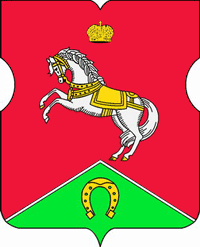 СОВЕТ ДЕПУТАТОВмуниципального округаКОНЬКОВОРЕШЕНИЕ                       22.02.2022      		2/3_______________ №_______________Об отчете начальника ОМВД России по району Коньково города Москвы о работе отдела в 2021 годуВ соответствии с частью 3 статьи 8 Федерального закона от 7 февраля 2011 года № 3-ФЗ "О полиции", заслушав информацию начальника ОМВД России по району Коньково ЮЗАО города Москвы Петрушина А.В. о работе отдела в 2021 годуСоветом депутатов принято решение:  1. Принять отчет начальника ОМВД России по району Коньково ЮЗАО города Москвы Петрушина А.В. о работе отдела в 2021 году к сведению.2. Опубликовать настоящее решение в бюллетене «Московский муниципальный вестник», разместить на сайте органов местного самоуправления муниципального округа Коньково www.konkovo-moscow.ru.3. Контроль за исполнением настоящего решения возложить на главу муниципального округа Коньково Малахова С.В.Глава муниципального округа Коньково				С.В. Малахов